О внесении изменений в постановление Администрации города Когалыма от 31.05.2021 №1151В соответствии с постановлением Правительства Российской Федерации от 18.09.2020 №1492 «Об общих требованиях к нормативным правовым актам, муниципальным правовым актам, регулирующим предоставление субсидий, в том числе грантов в форме субсидий, юридическим лицам, индивидуальным предпринимателям, а также физическим лицам – производителям товаров, работ, услуг, и о признании утратившими силу некоторых актов Правительства Российской Федерации и отдельных положений некоторых актов Правительства Российской Федерации», Уставом города Когалыма, в целях реализации муниципальной программы «Культурное пространство города Когалыма», утвержденной постановлением Администрации города Когалыма от 15.10.2013 №2932:В приложение к постановлению Администрации города Когалыма               от 31.05.2021 №1151 «Об утверждении Порядка предоставления субсидии из бюджета города Когалыма юридическим лицам, индивидуальным предпринимателям в целях финансового обеспечения затрат в связи с выполнением муниципальной работы «Организация деятельности клубных формирований и формирований самодеятельного народного творчества» (далее – Порядок) внести следующие изменения:  Пункт 1.7 раздела 1 Порядка изложить в следующей редакции: «1.7. Сведения о субсидии размещаются на едином портале бюджетной системы Российской Федерации в информационно-телекоммуникационной сети «Интернет» (далее – единый портал) (в разделе единого портала), при наличии технической возможности, и на официальном сайте Администрации города Когалыма в информационно-телекоммуникационной сети «Интернет» (далее – официальный сайт) не позднее 15-го рабочего дня, следующего за днем принятия решения Думы города Когалыма о бюджете (решения Думы города Когалыма о внесении изменений в решение Думы города Когалыма о бюджете города Когалыма) на очередной финансовый год и плановый период (при наличии технической возможности).»; В абзаце шестом пункта 2.2 раздела 2 Порядка цифру «50» заменить цифрой «25»;1.3. Пункт 3.6. раздела 3 Порядка изложить в следующей редакции: «3.6. Общая сумма на предоставление субсидии в течение финансового года, указанного в объявлении, составляет 753 000 (семьсот пятьдесят три тысячи) рублей 00 копеек. Объем затрат на организацию деятельности клубного формирования в течение 1 месяца составляет 83 666 (восемьдесят три тысячи шестьсот шестьдесят шесть) рублей 66 копеек.Размер субсидии, предоставляемой ГРБС на организацию деятельности клубного формирования, рассчитывается по формуле:S = V * R, где:S – размер субсидии для получателя субсидии на организацию деятельности клубного формирования;V – объем затрат на организацию деятельности клубного формирования в течение 1 месяца;R – период деятельности клубного формирования (месяцев).»;1.4. Пункт 3.11 раздела 3 Порядка изложить в следующей редакции:«3.11. Результат предоставления субсидии.Результаты предоставления субсидии приведены в приложении 6 настоящего Порядка.»;Пункт 4.1 раздела 4 Порядка изложить в следующей редакции:«4.1. Порядок, сроки и формы предоставления отчета(ов) получателем субсидии указываются в Соглашении.Получатель субсидии предоставляет в Уполномоченный орган отчётность по формам, определённым типовой формой соглашения, установленной Комитетом финансов Администрации города Когалыма. Отчётность предоставляется ежеквартально (нарастающим итогом) до 10 числа месяца, следующего за отчётным кварталом, предварительный годовой отчёт – не позднее 01 декабря ежегодно; итоговый годовой отчёт – не позднее 20 января последующего года ежегодно в период реализации программы.Отчет составляется по состоянию на первое число месяца, следующего за отчетным периодом.»;1.6. В наименовании раздела 5 Порядка слово «, целей» исключить;1.7. В пункте 5.2 раздела 5 Порядка слова «показателей результативности» заменить словом «результатов»;Раздел 5 Порядка дополнить пунктом 5.4. следующего содержания: «5.4. Мониторинг достижения результата и показателей, необходимых для достижения результата предоставления субсидии, осуществляется исходя из достижения значений результата и показателей, необходимых для достижения результата предоставления субсидий, определенных Соглашением, и событий, отражающих факт завершения соответствующего мероприятия по получению результата предоставления субсидии (контрольная точка), в порядке и по формам, которые установлены Министерством финансов Российской Федерации.».Управлению культуры, спорта и молодёжной политики Администрации города Когалыма (Жуков А.Б.) направить в юридическое управление Администрации города Когалыма текст постановления, его реквизиты, сведения об источнике официального опубликования в порядке и в сроки, предусмотренные распоряжением Администрации города Когалыма                от 19.06.2013 №149-р «О мерах по формированию регистра муниципальных нормативных правовых актов Ханты-Мансийского автономного округа – Югры» для дальнейшего направления в Управление государственной регистрации нормативных правовых актов Аппарата Губернатора Ханты-Мансийского автономного округа – Югры.Опубликовать настоящее постановление в газете «Когалымский вестник» и разместить на официальном сайте Администрации города Когалыма в информационно-телекоммуникационной сети «Интернет» (www.admkogalym.ru).Контроль за выполнением постановления возложить на заместителя главы города Когалыма Л.А.Юрьеву.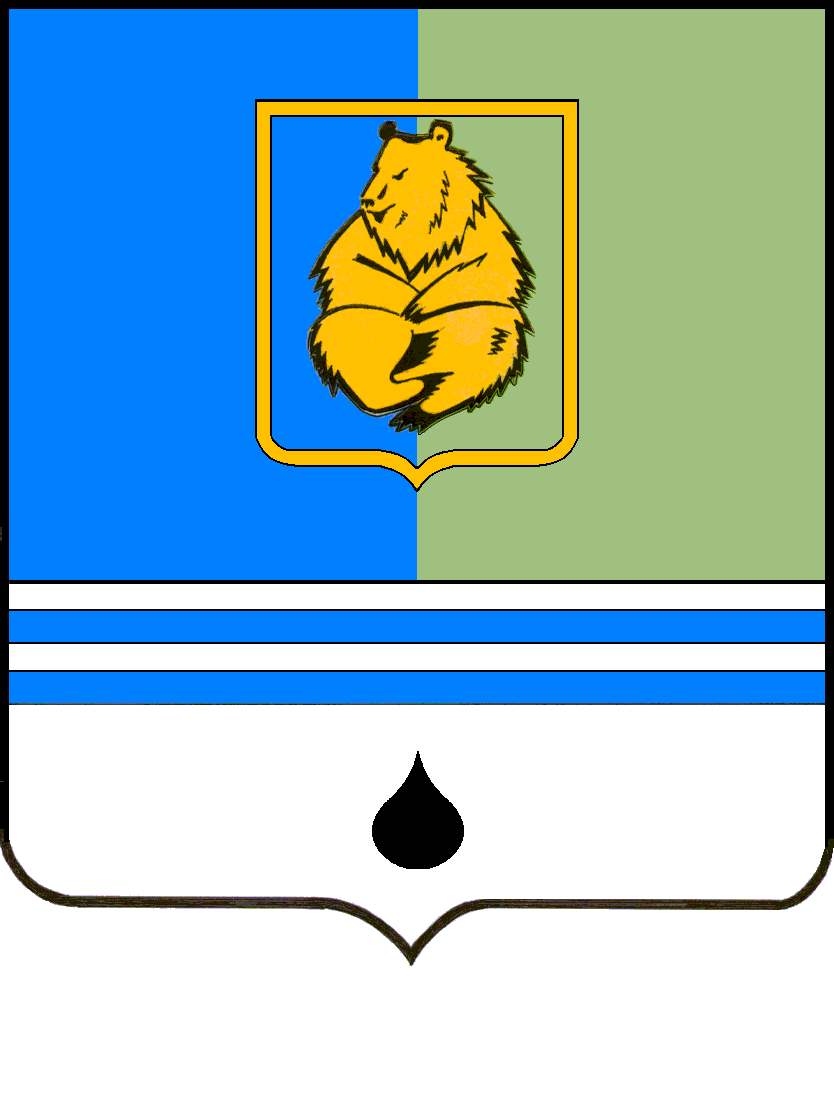 ПОСТАНОВЛЕНИЕАДМИНИСТРАЦИИ ГОРОДА КОГАЛЫМАХанты-Мансийского автономного округа - ЮгрыПОСТАНОВЛЕНИЕАДМИНИСТРАЦИИ ГОРОДА КОГАЛЫМАХанты-Мансийского автономного округа - ЮгрыПОСТАНОВЛЕНИЕАДМИНИСТРАЦИИ ГОРОДА КОГАЛЫМАХанты-Мансийского автономного округа - ЮгрыПОСТАНОВЛЕНИЕАДМИНИСТРАЦИИ ГОРОДА КОГАЛЫМАХанты-Мансийского автономного округа - Югрыот [Дата документа]от [Дата документа]№ [Номер документа]№ [Номер документа]